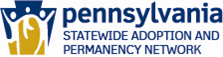 Child Safety Assessment / Safety PlanTo be completed every 6 months, with child safety assessments / safety plan updates completed each time the child is seen.Child Specific Behaviors – NeedsName of Child:       Age:       Caregivers:        Relationship to the Child:       Person Doing Assessment:       Position:       Purpose of Contact:       Date of Contact:       AffectYesNoIntervention: Actions to be taken in Safety PlanTarget DateDoes the child appear relaxed and happy?Does the child appear agitated or fearful or withdrawn around the caretaker or others in the home?Does the child take pride in his/her belongings and achievements?RelationshipsYesNoIntervention: Actions to be taken in Safety PlanTarget DateDoes the child look to the foster/adoptive parent for approval?Does the child react positively to physical closeness from the parent?Does the child seem comfortable interacting with members of the family?Is the child placed in a potentially permanent family?BehaviorsYesNoIntervention: Actions to be taken in Safety PlanTarget DateDoes the child have a negative attitude or perception of the placement that could result in behavior that creates a threat of harm?Do similarities and differences between the placed child and other children in the placement family pose threats of danger?Does the child act out sexually? Is the child hurting self or others?Is the child hurting animals?  Is the child starting fires?Does the child usually accept reasonable limits? NeedsYesNoIntervention: Actions to be taken in Safety PlanTarget DateIs the child receiving the necessary medical attention?Does the child have any special needs? Are those needs being met?Parent/Caregiver  Behaviors – Attitudes - SkillsWhat are the protective capacities of the placement parents?         Are the sources of stress in their own lives that could create threats of harm?  If yes, what?       Is the caregiver able to recall examples of recent protective acts?       BehaviorsYesNoIntervention: Actions to be taken in Safety PlanTarget DateDoes the caregiver use appropriate disciplinary measures?Does the caregiver assign age appropriate responsibilities to the child?Does the caregiver display interest in the child’s school performance?Does the caregiver participate in any therapy / treatment being provided for the child?Is the caregiver able to demonstrate impulse control?SkillsYesNoIntervention: Actions to be taken in Safety PlanTarget DateIs the caregiver capable of demonstrating skills associated with meeting the child’s needs?Does the caregiver advocate for the child’s needs?Has the caregiver had preparation training relevant to the needs of this child?Is the caregiver capable of developing ways to manage threats and respond to a child’s needs?Is the caregiver capable of generalizing experiences and applying them to new situations?Does the caregiver have access to adequate support systems and can they utilize support given?AttitudesYesNoIntervention: Actions to be taken in Safety PlanTarget DateDoes the caregiver demonstrate expectations that match the child’s developmental level?Does the foster/adoptive parent compliment the child?Does the caregiver identify and reinforce the child’s strengths?Do they refrain from making derogatory comments about the child or the child’s family?Does the caregiver handle problems between the siblings equitably?Does the caretaker respect professional advice and seek open communication?Environment – Physical SafetyDate of last home safety inspection:         Physical Safety ObservationsYesNoIntervention: Actions to be taken in Safety PlanTarget DateIs the home free of any observable health / safety hazards?Does the caretaker generally respect agency rules and regulations?Are there too many children in the home for the foster/adoptive parents to provide adequate adult supervision?Is the caregiver physically able to intervene?Have other children in the home acted out sexually?Have other children in the home been aggressive to other siblings or peers?Does the caretaker respect professional advice and seek open communication?Observations / Concerns:       Observations / Concerns:       Interventions / Actions to be taken to assure safety and target date:       Interventions / Actions to be taken to assure safety and target date:       Person(s) responsible:      Person(s) responsible:      Target date:       Person(s) responsible:        Person(s) responsible:        Target date:       Person(s) responsible:        Person(s) responsible:        Target date:       Person(s) responsible:        Person(s) responsible:        Target date:       Safety Assessment: (please place an X in the appropriate box)  Initial  6 Month Update  Child remains save in this situation give the safety plan is followed  Child remains save in this situation give the safety plan is followed  Child remains save in this situation give the safety plan is followed  Child must be removed from this situation  Child must be removed from this situation  Child must be removed from this situationFacts Supporting Decision Checked Above:       Facts Supporting Decision Checked Above:       Facts Supporting Decision Checked Above:       Caseworker’s Signature:       Date:       Supervisor’s Signature:       Date:       